Horsham Township Library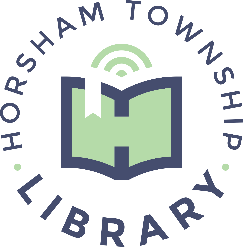 Board of Directors Meeting MinutesJanuary 27, 2022The Board of Directors of the Horsham Township Library met Thursday, January 27th via ZOOM. The meeting was called to order at 7:15 PM. The following people were present: Milt Kunz, Cindy Weinrich, Janet Whiteside, and library director Regina Vesley.  Andrea Jermen was not present. Andrew Santacroce’s spot is still vacant.      Minutes      Minutes from September 29th meeting were approved with no additions or corrections after a           motion by Milt Kunz and a second by Janet Whiteside .Financial ReportLibrary Director Regina Vesley began her report telling us that new doors were ordered and check was cut out of 2021 budget. The doors were held up due to supply chain issues. They are here now but the paint is now backordered. New meeting chairs were also ordered out of the 2021 budget for meeting rooms as well as new racks for $9000.00 out of capital purchases. They have been divided amongst the meeting rooms.Librarian’s ReportProgramming update –After testing our indoor story time in December we settled on a new process and class sizes.  In January we started what will be our new, ongoing, story time structure. Classes are currently limited to ten families and drop in play, offered once a month, is limited to 5 families. We are also holding a monthly STEM program and monthly craft program. A Rhythm and Rhyme class has been added weekly to the Children’s programming, and has been very popular.  To limit crowding these are also registered through the website. Weekly Online Registration is working out very well.  Additionally the staff is working on Summer Reading plans and discussing funding with Friends. Adult Book Clubs and Netflix Movie Club have chosen to remain on ZOOM.Precautions Update – We removed the 30 minute limit in the building in October of 2021. We saw a steady increase in users over that month now that users could bring their own laptops and hang out and work for a while. We made masks “recommended” instead of mandatory in mid-November. Currently mask are still recommended, most staff and patrons are choosing to wear them, and they are mandatory only for story time attendees. Children’s Room has added an air purifier. Tables and chairs are all back out in the main library area but the toys have not returned yet. Conference Rooms are now available to rent.2021 TAX Aid: AARP has resumed on Thursdays. Individuals must register online and they are only doing previous client’s taxes.Tree Replanting: we are getting 30 trees in plant along Babylon Rd due to tornado damage. In addition some will be planted along the side of library that connects to the Power Line Trail.Unfinished BusinessRentals- The township has taken back the management of pickleball registrations as of the start of the new seasons in January 2022. The library continues to handle Community Center rentals with the help of the new Assistant Director of Public Works Kyle Lynch. American Rescue Plan – Submitted Friday to claim the $10,194 allocated to us. The plan for the full amount is to make a permanent outdoor programming space where we held outdoor story time during the pandemic. The plan is pave a 15x25 patio, cover it with rubberized tile so that it’s easier for children to sit on. Add a removable shade structure over the whole thing, the structure will remain and the fabric shade will come down in the winter months. And finally include 3 picnic tables on the far side of the path next to the program area, one of them handicapped accessible. New BusinessNONE AnnouncementsFarmer’s Market preview will be May 15th. The regular Season will run from June 12-Nov, 6, 2022.  Milt added that we are getting lots of vendor applications. Adjournment and reminder of next meetingThere being no further business the meeting adjourned at 7:40PM.  The next meeting will be held March 25, 2022 at 7:00 PM.  Respectfully submitted,Cindy Weinrich